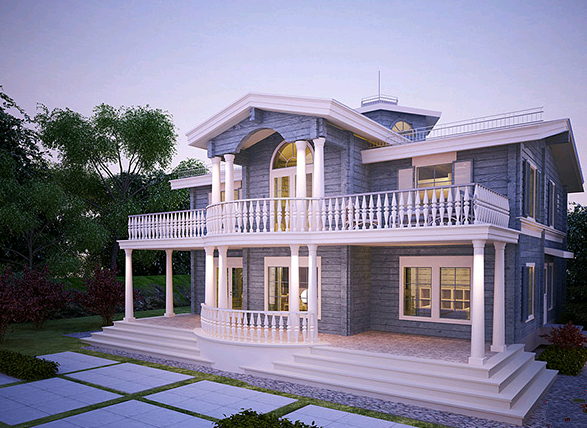 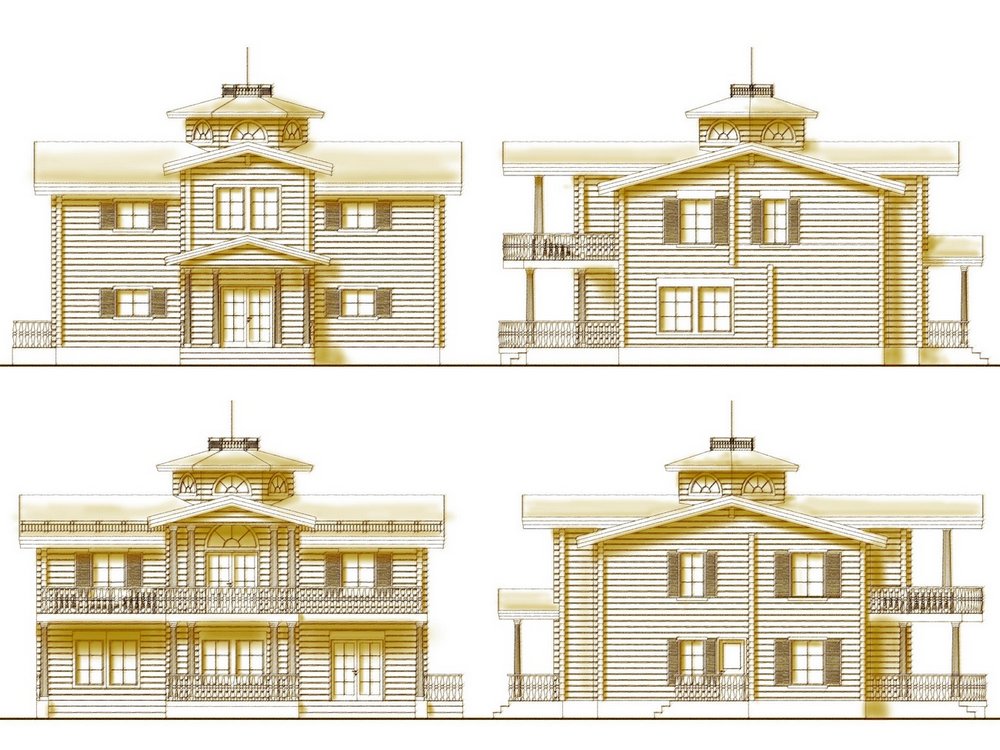 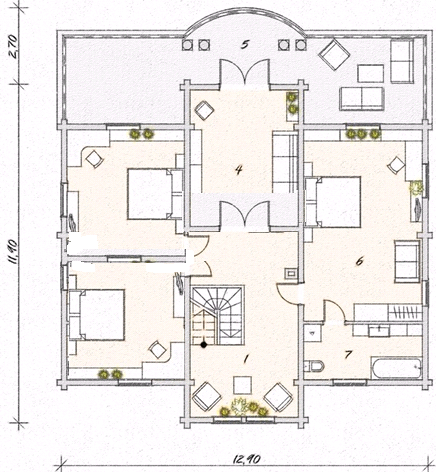 1 - Холл с лестницей 14 м22 – Спальня 18 м23 – Спальня 18 м24 - Общая комната 27 м25 - Балкон 37 м26 - Спальня 28 м27 - Ванная 8 м2Всего: 150 м2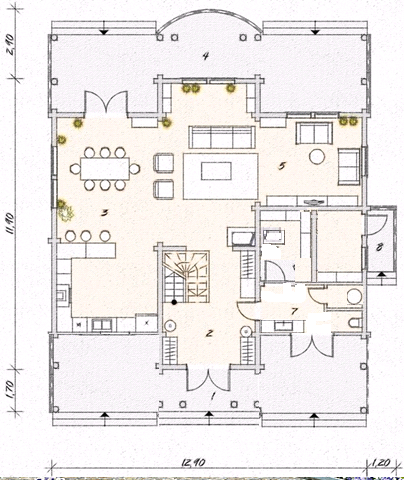   	1 - Крыльцо 40 м22 - Прихожая 22 м23 - Кухня, столовая 36 м24 - Терраса 40 м25 - Гостиная 39 м26 - Тех. Помещение+Сауна 6+6 м2 + 7 - Сан.узел 8 м28 - Крыльцо 3 м2Всего: 200 м2Или – упрощенный вариант -без башенки- если  с башенкой будет очень сложно/дорого: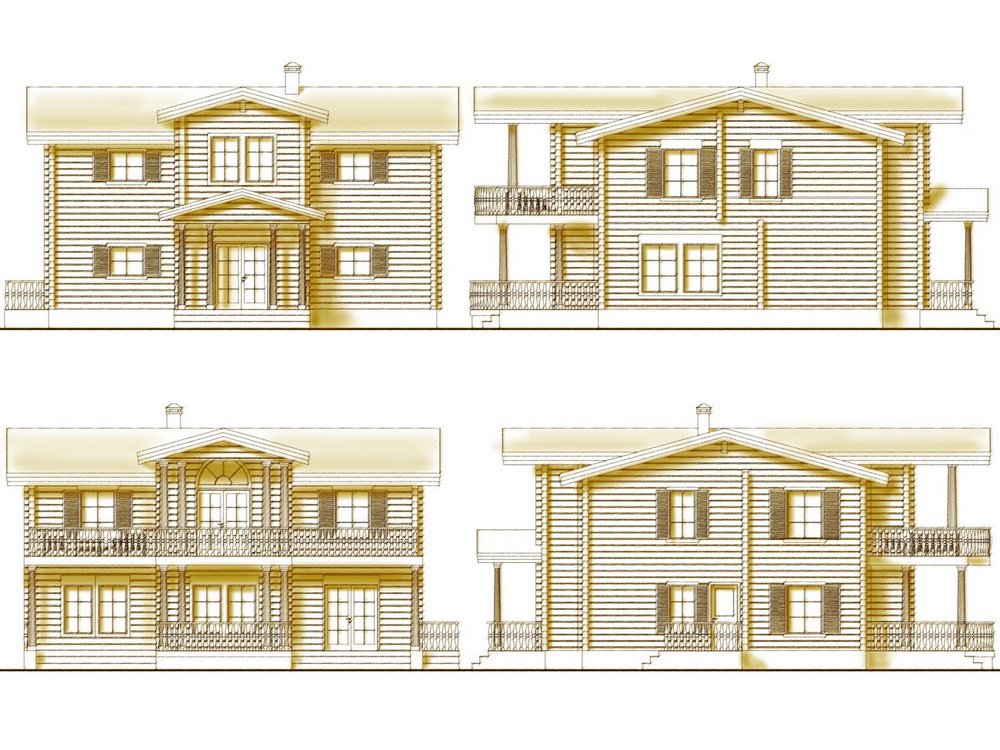 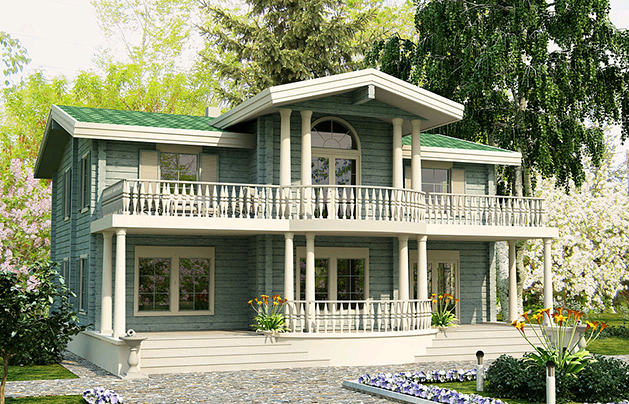 